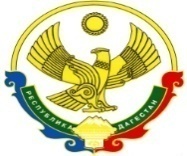 РОССИЙСКАЯ ФЕДЕРАЦИЯРЕСПУБЛИКА ДАГЕСТАНМИНИСТЕРСТВО ОБРАЗОВАНИЯ И НАУКИ РЕСПУБЛИКИ ДАГЕСТАНМУНИЦИПАЛЬНОЕ КАЗЕННОЕ ОБЩЕОБРАЗОВАТЕЛЬНОЕ УЧРЕЖДЕНИЕ«МКОУ «Н-Каранайская оош»»368208, Республика Дагестан, Буйнакский район, с. Н-Каранай, ул. Имама Газимагомеда 30, e-mail: azizat.abdulaeva@mail.ru_____________________________________________________________________________________Отчет о проведении акции,приуроченная к Всемирному Дню борьбы со СПИДом.Цель акции: снижение темпа распространения Вич-инфекции среди населения, повышение уровня осведомленности по проблеме ВИЧ/СПИД среди подростков.19 февраля 2021 г., была проведена акция, приуроченная к Всемирному Дню борьбы со СПИДом. Приняли участие: 7 учеников. Акцию провела психолог школы: Шахболатова З.А.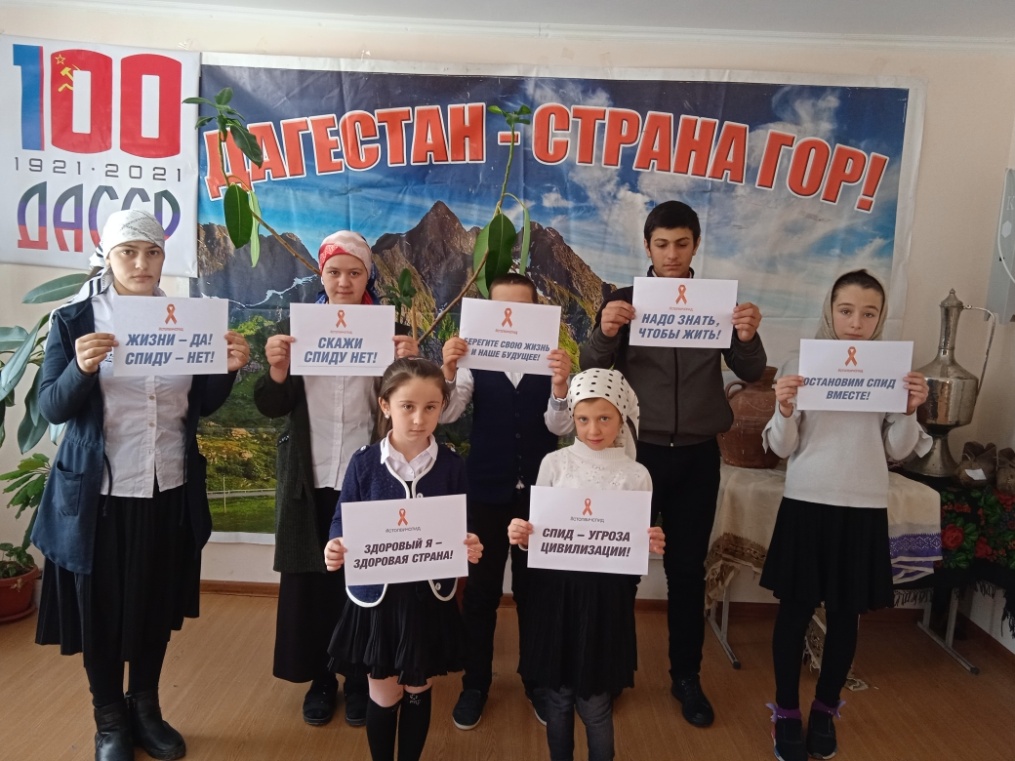 